Nabídka příměstského tábora pořádaného VOŠ a SZeŠ  Benešovpro letní prázdniny červenec - srpen 2018Prázdniny na farmě Termín a čas konání: 27. 8. – 31. 8. 2018, denně 8:00 – 16:00 hod.Místo konání: Areál praktického vyučování VOŠ a SZeŠ Benešov, Pomněnice u Benešova Doprava: vlastní Lektoři: vyučující VOŠ a SZeŠ BenešovPro koho je příměstský tábor určený: žáci 2. stupně ZŠZDARMA Zajištěno celodenní stravování: 2x svačina, oběd a pitný režimMinimální počet pro konání příměstského tábora je 5 žáků, maximální počet je 15 žáků.       Na co se můžete těšit? dozvíte se mnoho informací o chovu koní a jezdectvípřipravena je i výuka jízdy na koninaučíte se správně pečovat o domácí mazlíčkyna cvičném driving range získáte základy hraní golfucelodenní výleta mnoho dalšího.V případě zájmů nás kontaktujte emailem nebo telefonicky.Eamil: brozova.szes@email.czTelefon: Ing. Brožová – 737 145 040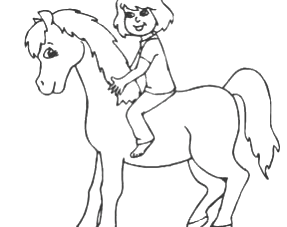 Přihlášení: do 31. 7. 2018Nabídka anglického příměstského tábora pořádaného VOŠ a SZeŠ  Benešovpro letní prázdniny červenec - srpen 2018Netradiční výuka anglického jazyka zábavnou formouPro koho? Pro žáky 2. stupně základních škol, kteří se chtějí aktivním a zábavným způsobem strávit poslední týden prázdnin a přitom se zdokonalit v angličtině. Většina aktivit bude zaměřena na výuku anglického jazyka zábavnou formou. Díky celodenní anglické konverzaci si přirozeným a nenásilným způsobem výrazně obohatí slovní zásobu, ztratí ostych a získají komunikační návyky. Přesvědčí se, že i s menší slovní zásobou se mohou v mnohých situacích dorozumět. A hlavně získají motivaci pro další výuku ve škole.Termín a čas konání: 27. 8. – 31. 8. 2018, denně 8:30 – 15:30 hod.Místo konání: Areál školy na adrese Mendelova 131 a areál praktického vyučování VOŠ a SZeŠ Benešov na Pomněnicích Lektoři: vyučující VOŠ a SZeŠ BenešovPro koho je příměstský tábor určený: žáci 6. – 7. tříd a 8. – 9. tříd ZŠZDARMA Zajištěno celodenní stravování: 2x svačina, oběd a pitný režimMinimální počet pro konání příměstského tábora je 5 žáků, maximální počet je 15 žáků.       Na co se můžete těšit? pestrý program zaměřený na sportovní aktivity, tvořivou činnost, soutěže a výlety do přírodycelodenní výlet do Prahy s výklademV případě zájmů nás kontaktujte emailem nebo telefonicky.Eamil: brozova.szes@email.czTelefon: Ing. Brožová – 737 145 040Přihlášení: do 31. 7. 2018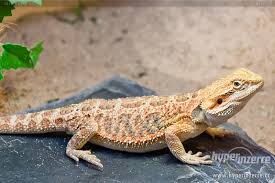 